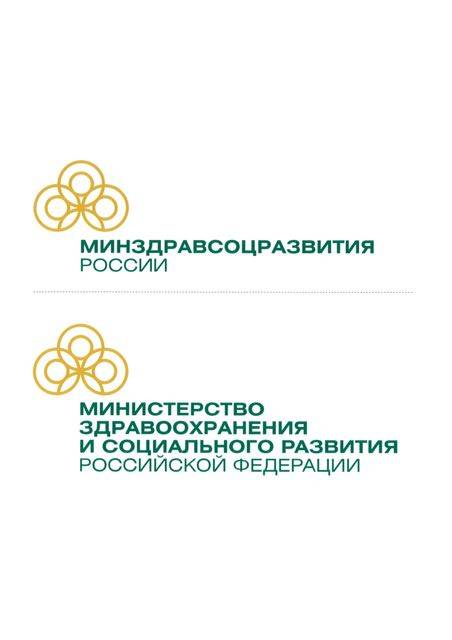 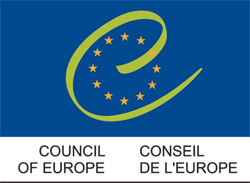 Международная Научная Конференция «Этические вопросы проведения клинических исcледований лекарственных препаратов» Организована Советом Европы и  Министерством здравоохранения и социального развития Российской Федерации                                                          Москва, 28-29 ноября 2011ПРОГРАММАДень 1: Понедельник, 28 ноября 2011День 2: Вторник, 29 ноября 2011 08:30   -    10:00Регистрация участников10:00   -    10:30ОТКРЫТИЕ КОНФЕРЕНЦИИВероника    Игоревна  Скворцова, Заместитель Министра, Министерство  здравоохранения  и  социального   развития Российской ФедерацииАлександр Иванович Владыченко, Генеральный Директор Генерального Директората по вопросам социальной сплоченности,  Совет ЕвропыСЕКЦИЯ I      –ВОПРОСЫ РЕГУЛИРОВАНИЯ10:30   -   10:50Правовые    инструменты  Совета   Европы    в   области  регулирования биомедицинских  проектовДокладчик: Доктор Лоранс Львоф, Начальник Отдела биоэтики,      Совет Европы10:50   -   11:05Деятельность Европейской Комиссии по вопросам этики биомедицинских   исследованийДокладчик: Доктор Лино Паула, Департамент «Европейские исследования», Отдел по этическим и гендерным вопросам, Генеральный Директорат «Исследования», Европейская    Комиссия11:05   -    11:20    Клинические исследования лекарственных препаратов и этические              аспекты их проведения: практика   Европейского   Союза Докладчик:          Изабель   де     ла     Мата,       Ведущий              Советник по      вопросам        здравоохранения        Генерального       Директората «Здравоохранение  &  Потребители»,   Европейская Комиссия11:20   -   11:40   Деятельность Европейского Агентства по лекарственным средствам по вопросам этики биомедицинских исследований  Докладчик: Доктор Фергус Суини, Начальник  Отдела регулирования  правовых норм и инспекции, Европейское Агентство по лекарственным средствам11:40   -    12:00Вопросы и ответы12:00   -   12:30 Перерыв (кофе /чай)12:30   -   13:00Правовые основы для проведения клинических исследований в Российской ФедерацииДокладчик: Марат Рустамович Сакаев, Директор Департамента государственного регулирования обращения лекарственных средств, Министерство здравоохранения и социального развития Российской Федерации 13:00   -    13:20          О биоэтической подготовке исследователей и членов этических комитетовДокладчик: Профессор Борис Григорьевич Юдин, член-корреспондент РАН,  Заведующий Отделом комплексных проблем изучения человека Института Философии РАН13:20   -    14:00Вопросы и ответы14:00   -   15:30ОбедСЕКЦИЯ II      –           ОРГАНИЗАЦИЯ ПРОВЕДЕНИЯ ЭТИЧЕСКОЙ ЭКСПЕРТИЗЫ15:30   -   15:50Проведение этической экспертизы клинических исследований в Российской Федерации  Докладчик: Профессор Елена Николаевна Байбарина,  Председатель Совета     по    Этике,    заместитель   директора    по    научной      работеФГУ «Научный    центр    акушерства,   гинекологии    и      перинатологии им. академика В. И. Кулакова»  Министерства здравоохранения и социального развития  Российской Федерации15:50   -    16:10Организация проведения этической экспертизы в странах-членах Совета Европы:Страны Балтики. Этический контроль над биомедицинскими исследованиями в государствах Балтики.Докладчик: Профессор Евгений Гефенас (Литва), Председатель Руководящего Комитета по биоэтике, Совет Европы16:10   -   16:30Франция. Клинические исследования:  этическая  экспертиза  предложений  по   проведению    исследований   во   Франции.Докладчик: Профессор Франсуа Лемэр (Франция),  Начальник Департамента клинических  исследований  и   развития, Дирекция государственных больничных учреждений Парижа (AP–HP)16:30   -   17:30Вопросы и ответыОкончание первого дня работы КонференцииСЕКЦИЯ III      –ПРОЦЕСС ПРОВЕДЕНИЯ ЭТИЧЕСКОЙ ЭКСПЕРТИЗЫ ИССЛЕДОВАТЕЛЬСКИХ ПРОЕКТОВ09:00   -   09:30Руководство для членов Исследовательских Этических КомитетовДокладчик: Профессор Эльмар Доппелфельд, Председатель Группы специалистов по биомедицинским исследованиям Совета Европы, член Бюро Руководящего Комитета по Биоэтике Совета Европы09:30   -   10:00Вопросы и ответы10:00   -   10:30Перерыв (кофе/чай)10:30   -    10:50Роль обществ пациентов в защите прав участников клинических исследованийДокладчик: Юрий Александрович Жулёв, сопредседатель Всероссийского союза общественных объединений пациентов,   заместитель председателя Совета общественных организаций по защите прав пациентов при Министерстве здравоохранения и социального развития  Российской Федерации10:50   -    11:10Этические вопросы  клинических исследованиях в области онкологии в   Российской ФедерацииДокладчик: Профессор Сергей Алексеевич Тюляндин, заместитель директора по научной работе Научно-исследовательского института клинической онкологии ГУ Российского онкологического научного центра имени Н. Н. Блохина РАМН, руководитель отделения клинической фармакологии и химиотерапии11:10   -    11:30Этические аспекты клинических исследований  в   педиатрииДокладчик:   Профессор Владимир    Петрович   Булатов, заведующий  кафедрой госпитальной педиатрии Казанского Государственного           Медицинского   Университета11:30   -   11:50         Современные этические аспекты проведения клинических исследований, в которых участвуют пациенты с ВИЧ-инфекциейДокладчик: Профессор Алексей Авенирович Яковлев, заведующий    кафедрой инфекционных болезней и  эпидемиологии медицинского факультета Санкт-Петербургского государственного университета, главный врач Санкт-Петербургского ГУЗ  «Клиническая инфекционная больница  имени С. П. Боткина»11.50   -   13.00Вопросы и ответы13:00   -   14:30Обед14:30   -   14:50Практика осуществления обязательного страхования клинических   исследований в России. Этические аспектыДокладчик:  Дмитрий   Сергеевич    Шишкин, начальник Отдела страхования  гражданской   ответственности   Управления страхования    ответственности, ОСАО «ИнГосСтрах»14:50   -   15:50Обсуждение со всеми докладчиками конференции: достижения и  сложности проведения этической экспертизы.Перспектива дальнейшего развития этической экспертизы15:50   -   16:00Подведение итогов работы КонференцииМарат Рустамович Сакаев, Директор Департамента Государственного   регулирования обращения лекарственных средств, Министерство  здравоохранения и социального развития Российской Федерации